08.08.2018 Г. № 92РОССИЙСКАЯ ФЕДЕРАЦИЯИРКУТСКАЯ ОБЛАСТЬМУНИЦИПАЛЬНОЕ ОБРАЗОВАНИЕ«НИЖНЕУДИНСКИЙ РАЙОН»ЗАМЗОРСКОЕ МУНИЦИПАЛЬНОЕ ОБРАЗОВАНИЕАДМИНИСТРАЦИЯПОСТАНОВЛЕНИЕО ВНЕСЕНИИ ИЗМЕНЕНИЙ В АДМИНИСТРАТИВНЫЙ РЕГЛАМЕНТ ПО ПРЕДОСТАВЛЕНИЮ МУНИЦИПАЛЬНОЙ УСЛУГИ СОГЛАСОВАНИЕ ПЕРЕУСТРОЙСТВА И (ИЛИ)ПЕРЕПЛАНИРОВКИ ЖИЛОГО ПОМЕЩЕНИЯ, РАСПОЛОЖЕННОГО НА ТЕРРИТОРИИ ЗАМЗОРСКОГОМУНИЦИПАЛЬНОГО ОБРАЗОВАНИЯВ целях повышения качества предоставления муниципальных услуг в Замзорском муниципальном образовании, обеспечения оптимизации процессов предоставления муниципальных услуг, повышения уровня удовлетворенности населения качеством предоставления муниципальных услуг на основании статьи 38, п.6 ч.1 ст.14 Жилищного Кодекса Российской Федерации руководствуясь Федеральным законом от 27.07.2010 г. № 210-ФЗ «Об организации предоставления государственных и муниципальных услуг», Федеральным законом от 06.10.2003 г. № 131-ФЗ «Об общих принципах организации местного самоуправления в Российской Федерации», статьями 47 Устава Замзорского муниципального образования, администрация Замзорского муниципального образованияПОСТАНОВЛЯЕТ:1. Внести изменения в административный регламент по предоставлению муниципальной услуги «Согласование переустройства и (или) перепланировки жилого помещения,  расположенного на территории Замзорского  муниципального образования»», утвержденный постановлением администрации Замзорского муниципального образования от 05.05.2016 г. № 40, изложив его в новой редакции (прилагается).2. Данное постановление подлежит опубликованию в газете «Вестник Замзорского сельского поселения», а также на официальном сайте в сети Интернет https://zamzor.ru.Глава Замзорского муниципального образования Е.В. Бурмакина Утвержден постановлением администрации Замзорского муниципальногообразования от 08.08.2018 г.92Административный регламент по предоставлению муниципальной услуги «Прием заявлений и выдача документов о согласовании переустройства и (или) перепланировки жилого помещения»Раздел 1. Общие положенияГлава 1. Предмет регулирования административного регламента1. Административный регламент по предоставлению муниципальной услуги «Прием заявлений и выдача документов о согласовании переустройства и (или) перепланировки жилого помещения», (далее - административный регламент), разработан в целях определения процедур принятия решения о выдаче документов о согласовании переустройства и (или) перепланировки жилого помещения, расположенных на территории Замзорского муниципального образования.2. Административный регламент разработан в целях повышения качества и доступности результатов предоставления муниципальной услуги, определяет сроки, порядок и последовательность действий администрации Замзорского муниципального образования при осуществлении полномочий.Глава 2. Круг заявителей2.1. Муниципальная услуга по выдаче документов о согласовании переустройства и (или) перепланировки жилого помещения предоставляется собственникам жилых помещений или уполномоченным ими лицам.2.2. В случае если переустраиваемое и (или) перепланируемое жилое (нежилое) помещение является муниципальной собственностью, то наймодатель передает полномочия по обращению, а также подаче заявления и необходимых документов для согласования переустройства и (или) перепланировки нанимателю путем издания правового акта.Глава 3. Требования к порядку информирования о предоставлении муниципальной услуги1.  Для получения информации по вопросам предоставления муниципальной услуги и процедурах предоставления муниципальной услуги (далее - информация) заявитель обращается в администрацию Замзорского муниципального образования (далее - уполномоченный орган).2. Законодательством предусмотрена возможность получения муниципальной услуги через многофункциональный центр предоставления государственных и муниципальных услуг (далее - МФЦ).3. Информация предоставляется:а) при личном контакте с заявителями;б) с использованием средств телефонной, факсимильной и электронной связи, в том числе через официальный сайт уполномоченного органа в информационно-телекоммуникационной сети "Интернет" – https://zamzor.ru.в) через региональную государственную информационную систему "Региональный портал государственных и муниципальных услуг Иркутской области" в информационно-телекоммуникационной сети "Интернет" - http://38.gosuslugi.ru (далее - Портал) посредством электронных документов, подписанных усиленной квалифицированной подписью, независимо от формы или способа обращения заявителей, (при наличии технической возможности) за исключением случаев, если иной порядок предоставления такой информации установлен федеральными законами или иными нормативными правовыми актами Российской Федерации, регулирующими правоотношения в установленной сфере деятельности.г) в случае письменного обращения заявителя4. Должностное лицо уполномоченного органа, осуществляющее предоставление информации, должно принять все необходимые меры по предоставлению заявителю исчерпывающей информации по вопросу обращения, в том числе с привлечением других должностных лиц уполномоченного органа.5. Должностные лица уполномоченного органа, предоставляют информацию по следующим вопросам:а) об уполномоченном органе, осуществляющем предоставление муниципальной услуги, включая информацию о месте нахождения уполномоченного органа, графике работы, контактных телефонах;б) о порядке предоставления муниципальной услуги и ходе предоставления муниципальной услуги;в) о перечне документов, необходимых для предоставления муниципальной услуги;г) о времени приема документов, необходимых для предоставления муниципальной услуги;д) о сроке предоставления муниципальной услуги;е) об основаниях отказа в приеме документов, необходимых для предоставления муниципальной услуги;ж) об основаниях отказа в предоставлении муниципальной услуги;з) о порядке обжалования решений и действий (бездействия) уполномоченного органа, осуществляющего предоставление муниципальной услуги, а также должностных лиц уполномоченного органа.6. Основными требованиями при предоставлении информации являются:а) актуальность;б) своевременность;в) четкость и доступность в изложении информации;г) полнота информации;д) соответствие информации требованиям законодательства Российской Федерации.7. Предоставление информации по телефону осуществляется путем непосредственного общения заявителя с должностным лицом уполномоченного органа.8. При ответах на телефонные звонки должностные лица уполномоченного органа подробно и в вежливой (корректной) форме информируют заявителей по интересующим их вопросам. Ответ на телефонный звонок начинается с информации о фамилии, имени, отчестве (если имеется) и должности лица, принявшего телефонный звонок.При невозможности должностного лица уполномоченного органа, принявшего звонок, самостоятельно ответить на поставленные вопросы, телефонный звонок переадресовывается (переводится) на другое должностное лицо уполномоченного органа или же обратившемуся заявителю сообщается телефонный номер, по которому можно получить необходимую информацию. Максимальное время телефонного разговора составляет 15 минут.9. Если заявителя не удовлетворяет информация, представленная должностным лицом уполномоченного органа он может обратиться к руководителю уполномоченного органа.Прием заявителей руководителем уполномоченного органа (в случае его отсутствия - заместителями руководителя уполномоченного органа) проводится по предварительной записи, которая осуществляется по телефону 8(39557).7-03 -74.10. Обращения заявителя (в том числе переданные при помощи факсимильной и электронной связи) о предоставлении информации рассматриваются должностными лицами уполномоченного органа в течение тридцати дней со дня регистрации обращения.Днем регистрации обращения является день его поступления в уполномоченный орган.Ответ на обращение, поступившее в уполномоченный орган, в течение срока его рассмотрения направляется по адресу, указанному в обращении.Ответ на обращение, переданное при помощи электронной связи, в течение срока его рассмотрения направляется с помощью информационно-телекоммуникационной сети "Интернет" на адрес электронной почты, с которого поступило обращение.11. Информация об уполномоченном органе, порядке предоставления муниципальной услуги, а также порядке получения информации по вопросам предоставления муниципальной услуги и ходе предоставления муниципальной услуги размещается:а) на стендах, расположенных в помещениях, занимаемых уполномоченным органом;б) на официальном сайте уполномоченного органа в информационно-телекоммуникационной сети "Интернет" – https://zamzor.ru.в) посредством публикации в средствах массовой информации.14. На стендах, расположенных в помещениях, занимаемых уполномоченным органом, размещается следующая информация:1) список документов для получения муниципальной услуги;2) о сроках предоставления муниципальной услуги;3) извлечения из административного регламента:а) об основаниях отказа в предоставлении муниципальной услуги;б) об описании конечного результата предоставления муниципальной услуги;в) о порядке досудебного обжалования решений и действий (бездействия) уполномоченного органа, а также должностных лиц уполномоченного органа;4) почтовый адрес уполномоченного органа, номера телефонов для справок, график приема заявителей по вопросам предоставления муниципальной услуги, адрес официального сайта Портала;5) перечень нормативных правовых актов, регулирующих отношения, возникающие в связи с предоставлением муниципальной услуги.15. Информация об уполномоченном органе:а) место нахождения: Иркутская область, Нижнеудинский район п. Замзор,. Рабочая,5;телефон: 8(39557) 7-03-74;в) почтовый адрес: 665116, Иркутская область, Нижнеудинский район п. Замзор ул. Рабочая, 5. г) официальный сайт в информационно-телекоммуникационной сети "Интернет" - https://zamzor.ru.д) адрес электронной почты: (zamzormo@mail.ru )16. График приема заявителей в уполномоченном органе:Суббота, воскресенье - выходные дни17. Информирование граждан о порядке предоставления муниципальной услуги в МФЦ, о ходе выполнения запросов о предоставлении муниципальной услуги, а также по иным вопросам, связанным с предоставлением муниципальной услуги, а также консультирование граждан о порядке предоставления государственных и муниципальных услуг в МФЦ осуществляются в порядке, установленном настоящей главой, МФЦ, с которыми уполномоченный орган заключил в соответствии с законодательством соглашения о взаимодействии.Информация об адресах и режиме работы МФЦ содержится на официальном сайте в информационно-телекоммуникационной сети "Интернет" www.mfc38.ru.Раздел 2. Стандарт предоставления муниципальной услугиГлава 4. Наименование муниципальной услуги18. Под муниципальной услугой в настоящем административном регламенте понимается согласование переустройства и (или) перепланировки жилого (нежилого) помещения, расположенного на территории Замзорского муниципального образования.19. Под переустройством жилого (нежилого) помещения понимается установка, замена или перенос инженерных сетей, санитарно-технического, электрического или другого оборудования, требующие внесения изменения в технический паспорт жилого помещения.Под перепланировкой жилого (нежилого) помещения понимается изменение его конфигурации, требующее внесения изменения в технический паспорт жилого (нежилого) помещения.20. Выдача документов о согласовании переустройства и перепланировки на территории Замзорского муниципального образования осуществляется в соответствии с законодательством Российской Федерации.Глава 5. Наименование органа местного самоуправления, предоставляющего муниципальную услугу21. Органом местного самоуправления Замзорского муниципального образования, предоставляющим муниципальную услугу, является Администрация Замзорского  муниципального образования.22. При предоставлении муниципальной услуги уполномоченный орган, МФЦ не вправе требовать от заявителей осуществления действий, в том числе согласований, необходимых для получения муниципальной услуги и связанных с обращением в иные государственные органы, органы местного самоуправления, организации, за исключением получения услуг, включенных в перечень услуг, которые являются необходимыми и обязательными для предоставления муниципальных услуг, утвержденный решением Думы Замзорского муниципального образования.23. В предоставлении муниципальной услуги участвуют:Федеральная служба государственной регистрации, кадастра и картографии;служба по охране объектов культурного наследия Иркутской области;организации по техническому учету и (или) технической инвентаризации;нотариус;организации по управлению государственным имуществом;жилищно-эксплуатационные организации.Глава 6. Описание результата предоставления муниципальной услуги24. Конечным результатом предоставления муниципальной услуги является:выдача решения о согласовании переустройства и (или) перепланировки жилого (нежилого) помещения;выдача отказа в согласовании переустройства и (или) перепланировки жилого (нежилого) помещения.25. В случае согласования переустройства и (или) перепланировки жилого (нежилого) помещения по завершению указанных работ заявителю выдается акт приемочной комиссии о соответствии или несоответствии переустройства и (или) перепланировки жилого (нежилого) помещения проектной документации и требованиям законодательства Российской Федерации.26. Форма документа, подтверждающего принятие решения о согласовании переустройства и (или) перепланировки жилого (нежилого) помещения утверждена Постановлением Правительства Российской Федерации от 28 апреля 2005 года N 266.Глава 7. Срок предоставления муниципальной услуги, в том числе с учетом необходимости обращения в организации, участвующие в предоставлении муниципальной услуги, срок приостановления предоставления муниципальной услуги, срок выдачи документов, являющихся результатом предоставления муниципальной услуги27. Срок принятия решения о согласовании или об отказе в согласовании переустройства и (или) перепланировки жилого (нежилого) помещения составляет не более 45 календарных дней со дня представления заявления и документов в уполномоченный орган, либо в МФЦ, в том числе с учетом обращения в организации и органы, участвующие в предоставлении муниципальной услуги.В случае представления заявителем заявления и документов через МФЦ срок принятия решения исчисляется со дня передачи МФЦ таких документов в орган, осуществляющий согласование.28. Срок выдачи (направления) решения о согласовании или об отказе в согласовании переустройства и (или) перепланировки жилого (нежилого) помещения заявителю составляет не более 3 рабочих дней со дня принятия соответствующего решения уполномоченным органом.В случае представления заявления через МФЦ документ, подтверждающий принятие решения, направляется в МФЦ, если иной способ его получения не указан заявителем.29. Срок подготовки акта приемочной комиссии о соответствии или несоответствии переустройства и (или) перепланировки жилого (нежилого) помещения проектной документации и требованиям законодательства составляет не более 30 календарных дней.Срок выдачи (направления) акта приемочной комиссии о соответствии или несоответствии переустройства и (или) перепланировки жилого (нежилого) помещения представленной проектной документации и требованиям законодательства заявителю составляет 3 календарных дней со дня подписания комиссией акта.30. Срок приостановления предоставления муниципальной услуги законодательством не предусмотрен.В случае обращения заявителя в МФЦ за предоставлением муниципальной услуги, МФЦ в течение 1 рабочего дня, следующего за днем регистрации заявления и документов, направляет через региональную систему межведомственного электронного взаимодействия Иркутской области (при наличии технической возможности), либо в электронном виде посредством электронной почты, в уполномоченный орган сканированные образы документов, полученные от заявителя.Документы, полученные от заявителя, в течение 2 рабочих дней, следующих за днем регистрации заявления и документов, передаются в письменной форме на бумажном носителе в уполномоченный орган.Глава 8. Перечень нормативных правовых актов, регулирующих отношения, возникающие в связи с предоставлением муниципальной услуги31. Предоставление муниципальной услуги осуществляется в соответствии с законодательством Российской Федерации.32. Правовой основой предоставления муниципальной услуги являются следующие нормативные правовые акты:а) Конституция Российской Федерации (Собрание законодательства Российской Федерации от 04.08.2014, N 4, ст. 4398).б) Жилищный кодекс Российской Федерации (Российская газета, N 1, 12.01.2005, Собрание законодательства Российской Федерации, N 1 (часть 1), ст.14, 03.01.2005, Парламентская газета, N 7-8, 15.01.2005);в) Федеральный закон от 6.10.2003 N 131-ФЗ "Об общих принципах организации местного самоуправления в Российской Федерации" (Собрание законодательства Российской Федерации, 06.10.2003, N 40, ст. 3822, Парламентская газета, 08.10.2003, N 186, Российская газета, 08.10.2003, N 202);г) Федеральный закон от 27 июля 2010 года N 210-ФЗ "Об организации предоставления государственных и муниципальных услуг" (Российская газета, N 168, 30.07.2010, Собрание законодательства Российской Федерации, 02.08.2010, N 31, ст. 4179);д) Постановление Правительства Российской Федерации от 28 апреля 2005 года N 266 "Об утверждении формы заявления о переустройстве и (или) перепланировке жилого помещения и формы документа, подтверждающего принятие решения о согласовании переустройства и (или) перепланировки жилого помещения" (Российская газета, N 95, 06.05.2005, Собрание законодательства Российской Федерации, N 19, ст. 1812, 09.05.2005);е) Постановление Правительства Российской Федерации от 16 февраля 2008 N 87 "О составе разделов проектной документации и требованиях к их содержанию" (Российская газета, N 41, 27.02.2008, Собрание законодательства Российской Федерации, N 8, ст. 744, 25.02.2008);ж) Распоряжение Правительства Российской Федерации от 17 декабря 2009 года N 1993-р "Об утверждении сводного перечня первоочередных государственных и муниципальных услуг, предоставляемых в электронном виде" (Российская газета, N 247, 23.12.2009, Собрание законодательства Российской Федерации, 28.12.2009, N 52 (2 ч.), ст. 6626);з) Устав муниципального образования, решение Думы об утверждении перечня необходимых и обязательных услуг.к) Настоящий административный регламент.Глава 9. Исчерпывающий перечень документов, необходимых в соответствии с нормативными правовыми актами для предоставления муниципальной услуги и услуг, которые являются необходимыми и обязательными для предоставления муниципальной услуги, подлежащих представлению заявителем, способы их получения заявителем33. Для получения согласования переустройства и (или) перепланировки жилого (нежилого) помещения заявитель обращается в уполномоченный орган с заявлением о переустройстве и (или) перепланировки жилого помещения по форме, утвержденной Постановлением Правительства Российской Федерации от 28 апреля 2005 года N 266 (приложение N 1 к настоящему административному регламенту) (далее - заявление).34. К заявлению прилагаются следующие документы:а) правоустанавливающие документы на переустраиваемое и (или) перепланируемое жилое (нежилое) помещение, если право на него не зарегистрировано в Едином государственном реестре прав на недвижимое имущество и сделок с ним (подлинники или засвидетельствованные в нотариальном порядке копии);б) подготовленный и оформленный в установленном порядке проект переустройства и (или) перепланировки переустраиваемого и (или) перепланируемого жилого (нежилого) помещения;в) согласие в письменной форме всех членов семьи нанимателя (в том числе временно отсутствующих членов семьи нанимателя), занимающих переустраиваемое и (или) перепланируемое жилое (нежилое) помещение на основании договора социального найма (в случае, если заявителем является уполномоченный наймодателем на представление предусмотренных настоящим пунктом документов наниматель переустраиваемого и (или) перепланируемого жилого (нежилого) помещения по договору социального найма);г) доверенность, удостоверяющая полномочия представителя заявителя, необходимая для осуществления действия от имени заявителя, в случае подачи документов представителем заявителя;д) согласие всех собственников помещений в многоквартирном доме на переустройство и (или) перепланировку жилого (нежилого) помещения, если такие переустройство и (или) перепланировка помещения невозможны без присоединения к ним части общего имущества в многоквартирном доме.35. Заявитель или его представитель должен представить документы, указанные в пункте 34 настоящего административного регламента.При предоставлении муниципальной услуги уполномоченный орган не вправе требовать от заявителей или их представителей документы, не указанные в пункте 34 настоящего административного регламента.36. Требования к документам, представляемым заявителем:а) документы должны иметь печати, (при наличии) подписи уполномоченных должностных лиц государственных органов, органов местного самоуправления Замзорского муниципального образования или должностных лиц иных организаций, выдавших данные документы или удостоверивших подлинность копий документов (в случае получения документа в форме электронного документа он должен быть подписан электронной подписью);б) тексты документов должны быть написаны разборчиво;в) документы не должны иметь подчисток, приписок, зачеркнутых слов и не оговоренных в них исправлений;г) документы не должны быть исполнены карандашом;д) документы не должны иметь повреждений, наличие которых не позволяет однозначно истолковать их содержание.Глава 10. Перечень документов, необходимых в соответствии с нормативными правовыми актами для предоставления муниципальной услуги, которые находятся в распоряжении государственных органов, органов местного самоуправления муниципальных образований Иркутской области и иных органов, участвующих в предоставлении государственных или муниципальных услуг, и которые заявитель вправе представить37. К документам, необходимым для предоставления муниципальной услуги, которые находятся в распоряжении государственных органов, органов местного самоуправления Замзорского муниципального образования и иных органов, участвующих в предоставлении государственных или муниципальных услуг, и которые заявитель вправе представить относятся:а) правоустанавливающие документы на переустраиваемое и (или) пере планируемое жилое (нежилое) помещение, если право на него зарегистрировано в Едином государственном реестре недвижимости"б) технический паспорт переустраиваемого и (или) перепланируемого жилого (нежилого) помещения.в) заключение органа по охране памятников архитектуры, истории и культуры о допустимости проведения переустройства и (или) перепланировки жилого помещения, если такое жилое помещение или дом, в котором оно находится, является памятником архитектуры, истории или культуры38. Уполномоченный орган при предоставлении муниципальной услуги не вправе требовать от заявителей:а) представления документов и информации или осуществления действий, представление или осуществление которых не предусмотрено нормативными правовыми актами, регулирующими отношения, возникающие в связи с предоставлением муниципальной услуги;б) представления документов и информации, которые в соответствии с нормативными правовыми актами Российской Федерации, нормативными правовыми актами Иркутской области и муниципальными правовыми актами Замзорского муниципального образования, предоставляющего муниципальную услугу, иных государственных органов, органов местного самоуправления муниципальных образований Иркутской области и (или) подведомственных государственным органам и органам местного самоуправления муниципальных образований Иркутской области организаций, участвующих в предоставлении государственных или муниципальных услуг, за исключением документов, указанных в части 6 статьи 7 Федерального закона N 210-ФЗ.Глава 11. Перечень оснований для отказа в приеме документов, необходимых для предоставления муниципальной услуги39. Основанием для отказа в приеме к рассмотрению документов являются:отсутствие у представителя заявителя доверенности, удостоверяющей полномочия представителя заявителя, оформленной в установленном законом порядке;несоответствие документов требованиям, указанным в пункте 36 настоящего административного регламента;наличие в документах нецензурных либо оскорбительных выражений, угроз жизни, здоровью и имуществу должностных лиц уполномоченного органа, а также членов их семей.40. В случае отказа в приеме документов, поданных через организации почтовой связи, уполномоченный орган не позднее 2 рабочих дней со дня регистрации заявления и документов в уполномоченном органе направляет заявителю или его представителю уведомление об отказе с указанием причин отказа на адрес, указанный им в заявлении.В случае отказа в приеме документов, поданных в уполномоченный орган путем личного обращения, должностное лицо уполномоченного органа выдает (направляет) заявителю или его представителю письменное уведомление об отказе в приеме документов в течение 2 рабочих дней со дня обращения заявителя или его представителя.В случае отказа в приеме документов, поданных в форме электронных документов, заявителю или его представителю с использованием информационно-телекоммуникационной сети "Интернет" в течение 2 рабочих дней со дня получения заявления и документов, поданных в форме электронных документов, направляется уведомление об отказе в приеме документов на адрес электронной почты, с которого поступили заявление и документы.В случае отказа в приеме документов, поданных через МФЦ, уполномоченный орган не позднее 2 рабочих дней со дня регистрации заявления направляет (выдает) в МФЦ уведомление об отказе в приеме документов.Не позднее рабочего дня, следующего за днем поступления уведомления, МФЦ направляет (выдает) уведомление об отказе в приеме документов с указанием оснований для отказа.41. Отказ в приеме документов не препятствует повторному обращению гражданина или его представителя в порядке, установленном пунктом 79 настоящего административного регламента.Глава 12. Перечень оснований для приостановления или отказа в предоставлении муниципальной услуги42. Основания для приостановления предоставления муниципальной услуги законодательством Российской Федерации и Иркутской области не предусмотрены.43. Основаниями для отказа в предоставлении муниципальной услуги являются:а) представление неполного перечня документов, за исключением документов, находящихся в распоряжении органов, предоставляющих муниципальные услуги, иных государственных органов, органов местного самоуправления либо подведомственных государственным органам или органам местного самоуправления и иных органов, участвующих в предоставлении государственных и муниципальных услуг;б) поступление в уполномоченный орган ответа органа государственной власти, органа местного самоуправления либо подведомственной органу государственной власти или органу местного самоуправления организации на межведомственный запрос, свидетельствующего об отсутствии документа и (или) информации, необходимых для проведения переустройства и (или) перепланировки жилого (нежилое) помещения в соответствии с пунктом 37 настоящего административного регламента, если соответствующий документ не был представлен заявителем по собственной инициативе. Отказ в согласовании переустройства и (или) перепланировки жилого (нежилое) помещения по указанному основанию допускается в случае, если уполномоченный орган после получения такого ответа уведомил заявителя о получении такого ответа, предложил заявителю представить документ и (или) информацию, необходимые для проведения переустройства и (или) перепланировки жилого (нежилое) помещения в соответствии с пунктом 37 настоящего административного регламента, и не получил от заявителя такие документ и (или) информацию в течение 15 рабочих дней со дня направления уведомления;в) представление документов в ненадлежащий орган;г) несоответствие проекта переустройства и (или) перепланировки жилого (нежилого) помещения требованиям законодательства.44. Неполучение (несвоевременное получение) документов, запрошенных в соответствии с пунктом 37 настоящего административного регламента, не может являться основанием для отказа в согласовании переустройства и (или) перепланировки жилого (нежилого) помещения.45. Решение об отказе в согласовании переустройства и (или) перепланировки жилого (нежилого) помещения должно содержать основания отказа с обязательной ссылкой на нарушения, предусмотренные пунктом 43 настоящего административного регламента.Отказ в предоставлении муниципальной услуги может быть обжалован заявителем в порядке, установленном законодательством Российской Федерации.Глава 13. Перечень услуг, которые являются необходимыми и обязательными для предоставления муниципальной услуги, в том числе сведения о документе (документах), выдаваемом (выдаваемых) организациями, участвующими в предоставлении муниципальной услуги46. Для получения муниципальной услуги заявителю и (или) представителю необходимо получить копию технического паспорта переустраиваемого и (или) перепланируемого жилого (нежилого) помещения.47. Для получения копии технического паспорта заявителю необходимо обратиться в организацию по техническому учету и (или) технической инвентаризации.Глава 14. Порядок, размер и основания взимания государственной пошлины или иной платы, взимаемой за предоставление муниципальной услуги, в том числе в электронной форме48. Муниципальная услуга предоставляется заявителям бесплатно. Оплата государственной пошлины или иной платы при предоставлении муниципальной услуги не установлена.49. Основания взимания государственной пошлины или иной платы, взимаемой при предоставлении муниципальной услуги, законодательством не установлены.Глава 15. Порядок, размер и основания взимания платы за предоставление услуг, которые являются необходимыми и обязательными для предоставления муниципальной услуги, включая информацию о методике расчета размера такой платы50. Плата за получение документов в результате оказания услуг, которые являются необходимыми и обязательными для предоставления муниципальной услуги, оплачивается в соответствии с законодательством Российской Федерации.51. Размер платы за получение документов в результате оказания услуг, которые являются необходимыми и обязательными для предоставления муниципальной услуги, устанавливается в соответствии с законодательством Российской Федерации.в) через МФЦ;г) посредством Портала.80. В день поступления заявление регистрируется должностным лицом уполномоченного органа, ответственным за регистрацию входящей корреспонденции, в день его поступления (получения через организации почтовой связи, с помощью средств электронной связи) в журнале регистрации обращений гражданина.81. Днем обращения заявителя считается дата регистрации в уполномоченном органе заявления и документов.Днем регистрации обращения является день его поступления в уполномоченный орган (до 16-00). При поступлении обращения после 16-00 его регистрация происходит следующим рабочим днем.82. Должностное лицо уполномоченного органа, ответственное за прием и регистрацию документов, устанавливает:а) предмет обращения;б) комплектность представленных документов, предусмотренных настоящим административным регламентом;в) соответствие документов требованиям, указанным в пункте 36 настоящего административного регламента.Максимальный срок выполнения данного действия составляет 10 минут.83. Копии документов, не заверенные нотариусом, представляются с предъявлением оригинала. Должностное лицо уполномоченного органа сличает копию с оригиналом, ставит надпись "Копия верна", подпись и дату сверки. Максимальный срок выполнения данного действия составляет 2 минуты на каждый представленный документ.84. В случае выявления в документах оснований в соответствии с пунктом 39 настоящего административного регламента, уведомление об отказе направляется в соответствии с пунктом 40 настоящего административного регламента.85. Общий срок приема, регистрации документов составляет не более 10 минут.86. Заявителю выдается расписка в получении от заявителя документов с указанием их перечня и даты их получения уполномоченным органом, а также с указанием перечня документов, которые могут быть получены по каналам межведомственного информационного взаимодействия (приложение 3 к настоящему административному регламенту).В случае представления документов через МФЦ расписка выдается указанным МФЦ.В случае поступления заявления и прилагаемых к нему документов (при наличии) в электронной форме должностное лицо уполномоченного органа или МФЦ, ответственное за прием и регистрацию документов, осуществляет следующую последовательность действий:1) просматривает электронные образцы заявления и прилагаемых к нему документов;2) осуществляет контроль полученных электронных образцов заявления и прилагаемых к нему документов на предмет целостности;3) фиксирует дату получения заявления и прилагаемых к нему документов;4) направляет заявителю через личный кабинет уведомление о получении заявления и прилагаемых к нему документов (при наличии) с указанием на необходимость представить для сверки подлинников документов (копии, заверенные в установленном порядке), указанных в пункте 34 настоящего административного регламента, а также на право заявителя представить по собственной инициативе документы, указанные в пункте 37 настоящего административного регламента в срок, не превышающий 5 календарных дней с даты получения ходатайства и прилагаемых к нему документов (при наличии) в электронной форме.87. При поступлении заявления и прилагаемых к нему документов в уполномоченный орган посредством почтового отправления заявителю направляется расписка в получении документов заказным почтовым отправлением с уведомлением о вручении в течение 3 календарных дней с даты получения заявления и прилагаемых к нему документов.88. Результатом административной процедуры по приему и регистрации заявления и документов является направление (выдача) расписки в получении от заявителя документов, либо уведомление об отказе в приеме документов.Глава 23. Формирование и направление межведомственных запросов в органы, участвующие в предоставлении муниципальной услуги89. Основанием для формирования и направления межведомственных запросов является поступление зарегистрированных заявлений и документов.90. В случае непредставления документов, указанных в пункте 37 настоящего административного регламента, они должны быть получены уполномоченным органом в рамках межведомственного информационного взаимодействия с Федеральной службой государственной регистрации, кадастра и картографии.В течение одного рабочего дня, следующего за днем регистрации поступившего заявления, должностное лицо уполномоченного органа, ответственное за предоставление муниципальной услуги, осуществляет направление межведомственных запросов в государственные органы, органы местного самоуправления и подведомственные государственным органам или органам местного самоуправления организации, в распоряжении которых находятся документы, перечисленные в пункте 37 настоящего административного регламента, в случае, если указанные документы не были представлены заявителем или его представителем самостоятельно, в том числе в электронной форме с использованием единой системы межведомственного электронного взаимодействия и подключаемых к ней региональных систем межведомственного электронного взаимодействия.91. Направление межведомственного запроса и представление документов и информации, перечисленных в пункте 37 настоящего административного регламента, допускаются только в целях, связанных с предоставлением муниципальной услуги.92. Межведомственный запрос о представлении документов, указанных в пункте 37 настоящего административного регламента, для предоставления муниципальной услуги с использованием межведомственного информационного взаимодействия формируется в соответствии с требованиями статьи 7.2 Федерального закона от 27 июля 2010 года N 210-ФЗ "Об организации предоставления государственных и муниципальных услуг".Документы и сведения, полученные с использованием межведомственного информационного взаимодействия, применяются в соответствии с нормативными правовыми актами для предоставления муниципальной услуги.93. Должностное лицо уполномоченного органа, ответственное за предоставление муниципальной услуги, приобщает ответы на межведомственные запросы к соответствующему запросу.94. В случае не поступления ответа на межведомственный запрос в установленный срок уполномоченным органом принимаются меры, предусмотренные законодательством Российской Федерации.95. Результатом административной процедуры является получение документов, указанных в пункте 37 настоящего административного регламента.Способом фиксации результата административной процедуры является фиксация факта поступления документов и сведений, полученных в рамках межведомственного информационного взаимодействия.Нумерация глав приводится в соответствии с источникомГлава 25. Принятие решения о согласовании или об отказе в согласовании проведения переустройства и (или) перепланировки и направление решения заявителю96. Основанием для начала административной процедуры является наличие полного пакета документов, необходимого для предоставления муниципальной услуги.97. Должностное лицо уполномоченного органа принимает решение о согласовании или об отказе в согласовании переустройства и (или) перепланировки на основании рассмотрения представленных заявления и документов в соответствии с пунктами 34 и 37 настоящего административного регламента не позднее чем через 45 календарных дней со дня регистрации в уполномоченном органе заявления и документов в соответствии с пунктом 81 настоящего административного регламента.98. В случае выявления оснований для отказа в соответствии с пунктом 43 настоящего административного регламента уполномоченный орган принимает решение об отказе в согласовании переустройства и (или) перепланировки жилого помещения.Решение об отказе в согласовании переустройства и (или) перепланировки) жилого (нежилого) помещения должно содержать основания для отказа в обязательной ссылкой на нарушение.Решение об отказе в согласовании переустройства и (или) перепланировки жилого помещения выдается (направляется) заявителю не позднее чем через 3 рабочих дня со дня принятия такого решения.99. Уполномоченный орган не позднее чем через 3 рабочих дня со дня принятия решения о согласовании переустройства и (или) перепланировки жилого помещения выдает или направляет по адресу, указанному в заявлении, либо через МФЦ заявителю документ, подтверждающий принятие такого решения.В случае подачи заявления через МФЦ, уполномоченный орган не позднее 2 рабочих дней со дня принятия решения о предоставлении или об отказе в предоставлении муниципальной услуги, направляет (выдает) в МФЦ соответствующий результат.Не позднее рабочего дня, следующего за днем поступления результата предоставления муниципальной услуги, МФЦ направляет (выдает) соответствующий результат заявителю.Решение о согласовании переустройства и (или) перепланировки утверждается по форме согласно приложения 4 к настоящему административному регламенту.В случае представления заявления через МФЦ, документ, подтверждающий принятие решения, направляется в МФЦ, если иной способ его получения не указан заявителем.100. Результатом административной процедуры является принятие решений о согласовании или об отказе в согласовании переустройства и (или) перепланировки жилого (нежилого) помещения и направление его заявителю.Глава 26. Завершение переустройства и (или) перепланировки жилого помещения и приемка работ101. Решение о согласовании переустройства и (или) перепланировке жилого помещения является основанием для проведения переустройства и (или) перепланировки жилого (нежилого) помещения.102. Основанием для начала административной процедуры является уведомление заявителем уполномоченный орган о приемке выполненных работ по переустройству и (или) перепланировке жилого (нежилого) помещения в письменной форме (далее - уведомление) (по форме согласно приложению N 5 к настоящему административному регламенту).103. Уведомление о приемке выполненных работ по переустройству и (или) перепланировке жилого (нежилого) помещения подлежит регистрации должностным лицом уполномоченного органа в журнале регистрации уведомлений в день его поступления.104. В течение 30 календарных дней с момента регистрации уведомления должностное лицо уполномоченного органа готовит проект акта приемочной комиссии и обеспечивает его подписание членами приемочной комиссии.105. Приемочная комиссия создается постановлением администрации Замзорского муниципального образования.106. Перед подписанием акта приемочная комиссия выезжает в переустраиваемое и (или) перепланируемое помещение и устанавливает соответствие проведенных работ проекту переустройства и (или) перепланировки жилого помещения.Время выезда приемочной комиссии в переустраиваемое и (или) перепланируемое жилое (нежилое) помещение согласовывается должностным лицом уполномоченного органа с заявителем.107. По результатам осмотра приемочная комиссия принимает одно из следующих решений:- о соответствии переустройства и (или) перепланировки жилого (нежилого) помещения проектной документации и требованиям законодательства Российской Федерации;- о нарушении при переустройстве и (или) перепланировке проектной документации и (или) требований законодательства Российской Федерации.108. Решение приемочной комиссии оформляется актом приемочной комиссии, подписывается всеми членами приемочной комиссии (приложение N 6 к настоящему административному регламенту).109. Акт приемочной комиссии с решением о соответствии переустройства и (или) перепланировки жилого помещения представленной проектной документации и требованиям законодательства подтверждает завершение переустройства и (или) перепланировки жилого (нежилого) помещения.110. Акт приемочной комиссии о соответствии или несоответствии переустройства и (или) перепланировки жилого (нежилого) помещения представленной проектной документации выдается или направляется заявителю по почте в течение 3 календарных дней со дня подписания комиссией акта.111.  В случае соответствия переустройства и (или) перепланировки жилого помещения (нежилого) помещения проектной документации и требованиям законодательства, после приемки работ по переустройству и (или) перепланировки жилого помещения должностное лицо уполномоченного органа в течение 30 календарных дней направляет в орган регистрации прав112. При получении акта приемочной комиссии заявитель расписывается в его получении в журнале регистрации уведомлений.113. Результатом административной процедуры является выдача акта приемочной комиссии заявителю.Раздел IV. Формы контроля за предоставлением муниципальной услугиГлава 27. Порядок осуществления текущего контроля за соблюдением и исполнением ответственными должностными лицами положений административного регламента и иных нормативных правовых актов, устанавливающих требования к предоставлению муниципальной услуги, а также принятием ими решений114. Текущий контроль за соблюдением последовательности действий, определенных административными процедурами по предоставлению муниципальной услуги и принятием решений должностными лицами уполномоченного органа осуществляется руководителем уполномоченного органа путем рассмотрения отчетов должностных лиц уполномоченного органа, а также рассмотрения жалоб заявителей.115. Основными задачами текущего контроля являются:а) обеспечение своевременного и качественного предоставления муниципальной услуги;б) выявление нарушений в сроках и качестве предоставления муниципальной услуги;в) выявление и устранение причин и условий, способствующих ненадлежащему предоставлению муниципальной услуги;г) принятие мер по надлежащему предоставлению муниципальной услуги.116. Текущий контроль осуществляется на постоянной основе.Глава 28. Порядок и периодичность осуществления плановых и внеплановых проверок полноты и качества предоставления муниципальной услуги, в том числе порядок и формы контроля за полнотой и качеством предоставления муниципальной услуги117. Контроль за полнотой и качеством предоставления должностными лицами уполномоченного органа муниципальной услуги осуществляется комиссией.118. Состав Комиссии утверждается актом уполномоченного органа, в которую включаются муниципальные служащие уполномоченного органа, не участвующие в предоставлении муниципальной услуги.119. Периодичность проведения проверок за порядком предоставления муниципальной услуги носит плановый характер (осуществляется на основании планов работы) и внеплановый характер (при выявлении фактов нарушения должностными лицами уполномоченного органа порядка предоставления муниципальной услуги).120. Срок проведения проверки и оформления акта составляет 30 календарных дней со дня начала проверки. Днем начала проверки считается день утверждения акта о назначении проверки. В случае обращения заявителя в целях организации и проведения внеплановой проверки акт о назначении проверки утверждается в течение 10 календарных дней с момента конкретного обращения заявителя.121. По результатам проведения проверки за порядком предоставления муниципальной услуги оформляется акт проверки, в котором описываются выявленные недостатки и предложения по их устранению.122. Заявитель уведомляется о результатах проверки в течение 10 дней со дня принятия соответствующего решения.123. Внеплановые проверки осуществляются по решению руководителя уполномоченного органа в связи с проверкой устранения ранее выявленных нарушений, а также в случае получения жалоб на действия (бездействие) должностных лиц уполномоченного органа.124. Плановые проверки осуществляются на основании полугодовых или годовых планов работы уполномоченного органа.125. По результатам проведенных проверок в случае выявления фактов нарушения прав и законных интересов заявителей осуществляется привлечение виновных лиц к ответственности в соответствии с законодательством Российской Федерации.Глава 29. Ответственность должностных лиц администрации за решения и действия (бездействие), принимаемые (осуществляемые) ими в ходе предоставления муниципальной услуги126. Обязанность соблюдения положений настоящего административного регламента закрепляется в должностных регламентах муниципальных служащих уполномоченного органа.127. При выявлении нарушений прав заявителей в связи с исполнением настоящего административного регламента виновные в нарушении должностные лица уполномоченного органа привлекаются к ответственности в соответствии с законодательством Российской Федерации.Глава 30. Положения, характеризующие требования к порядку и формам контроля за предоставлением муниципальной услуги, в том числе со стороны граждан, их объединений и организаций128. Контроль за предоставлением муниципальной услуги со стороны граждан, их объединений и организаций осуществляется путем информирования уполномоченного органа о фактах:нарушения прав и законных интересов заявителей решением, действием (бездействием) уполномоченного органа, его должностного лица;нарушения положений настоящего административного регламента или иных нормативных правовых актов Российской Федерации, устанавливающих требования к предоставлению муниципальной услуги;некорректного поведения должностных лиц уполномоченного органа, нарушения правил служебной этики при предоставлении муниципальной услуги.129. Информацию, указанную в пункте 128 настоящего административного регламента, заявители могут сообщить по телефонам уполномоченного органа, указанным в пункте 15 настоящего административного регламента, или на официальном сайте уполномоченного органа в информационно-телекоммуникационной сети "Интернет".130. Срок рассмотрения обращений со стороны граждан, их объединений и организаций составляет 30 рабочих дней с момента их регистрации.Днем регистрации обращения является день его поступления в уполномоченный орган (до 16-00). При поступлении обращения после 16-00 его регистрация происходит следующим рабочим днем.131. Контроль за предоставлением муниципальной услуги осуществляется в соответствии с действующим законодательством.Раздел V. Досудебный (внесудебный) порядок обжалования решений и действий (бездействия) органа, предоставляющего муниципальную услугу, а также должностных лиц, муниципальных служащихГлава 31. Обжалование решений и действий (бездействия) уполномоченного органа, а также должностных лиц уполномоченного органа132. Предметом досудебного (внесудебного) обжалования заявителями или их представителями (далее - заинтересованные лица) являются решения и действия (бездействие) уполномоченного органа, а также должностных лиц уполномоченного органа, связанные с предоставлением муниципальной услуги.133. С целью обжалования решений и действий (бездействия) уполномоченного органа, а также должностных лиц уполномоченного органа заинтересованное лицо вправе обратиться в уполномоченный орган с заявлением об обжаловании решений и действий (бездействия) уполномоченного органа, а также должностных лиц уполномоченного органа (далее - жалоба).134. Информацию о порядке подачи и рассмотрения жалобы заинтересованные лица могут получить:а) на стендах, расположенных в помещениях, занимаемых уполномоченным органом;б) на официальном сайте уполномоченного органа в информационно-телекоммуникационной сети "Интернет" https://zamzor.ru.в) посредством Портала.г) через МФЦ.Заинтересованное лицо может обратиться с жалобой, в том числе в следующих случаях:а) нарушение срока регистрации заявления заявителя о предоставлении муниципальной услуги;б) нарушение срока предоставления муниципальной услуги;в) требование у заявителя документов, не предусмотренных нормативными правовыми актами Российской Федерации, нормативными правовыми актами Иркутской области, нормативно-правовыми актами администрации Замзорского муниципального образования, настоящим административным регламентом, для предоставления муниципальной услуги;г) отказ в приеме документов, предоставление которых предусмотрено нормативными правовыми актами Российской Федерации, нормативными правовыми актами Иркутской области, нормативно-правовыми актами администрации Замзорского муниципального образования для предоставления муниципальной услуги, у заявителя;д) отказ в предоставлении муниципальной услуги, если основания отказа не предусмотрены федеральными законами и принятыми в соответствии с ними иными нормативными правовыми актами Российской Федерации, нормативными правовыми актами Иркутской области, нормативно-правовыми актами администрации Замзорского муниципального образования, а также настоящим административным регламентом;е) затребование с заявителя при предоставлении муниципальной услуги платы, не предусмотренной нормативными правовыми актами Российской Федерации, нормативными правовыми актами Иркутской области, нормативно правовыми актами администрации Замзорского муниципального образования;ж) отказ должностного лица уполномоченного органа в исправлении допущенных опечаток и ошибок в выданных в результате предоставления муниципальной услуги документах либо нарушение установленного срока таких исправлений.135. Жалоба может быть подана в письменной форме на бумажном носителе, в электронной форме одним из следующих способов:а) лично по адресу: Иркутская область, Нижнеудинский район, п. Замзор,  ул. Рабочая,5; телефон: 8(39557)7-03-74;б) через организации почтовой связи;в) с использованием информационно-телекоммуникационной сети "Интернет". https://zamzor.ru:электронная почта zamzormo@mail.ru : официальный сайт уполномоченного органа: https://zamzor.ru: ;г) через МФЦ;д) через Портал.136. Прием жалоб в письменной форме также осуществляется в месте предоставления муниципальной услуги (в месте, где заявитель подавал заявление на получение муниципальной услуги, нарушение порядка которой обжалуется, либо в месте, где заявителем получен результат указанной муниципальной услуги).Прием жалоб осуществляется в соответствии с графиком приема заявителей.137. Жалоба может быть подана при личном приеме заинтересованного лица. Прием заинтересованных лиц в уполномоченном органе осуществляет специалист администрации.138. Прием заинтересованных лиц председателем Комитета проводится по предварительной записи, которая осуществляется по телефону: 8(39557) 7-03-74.139. При личном приеме обратившееся заинтересованное лицо предъявляет документ, удостоверяющий его личность.140. Жалоба должна содержать:а) наименование органа, предоставляющего муниципальную услугу, должностного лица органа, предоставляющего муниципальную услугу, либо муниципального служащего, решения и действия (бездействие) которых обжалуются;б) фамилию, имя, отчество (если имеется), сведения о заинтересованном лице, а также номер (номера) контактного телефона, адрес (адреса) электронной почты (при наличии) и почтовый адрес, по которым должен быть направлен ответ заинтересованному лицу;в) сведения об обжалуемых решениях и действиях (бездействии) уполномоченного органа, должностного лица уполномоченного органа;г) доводы, на основании которых заинтересованное лицо не согласно с решением и действием (бездействием) уполномоченного органа, должностного лица уполномоченного органа. Заинтересованным лицом могут быть представлены документы (при наличии), подтверждающие доводы заинтересованного лица, либо их копии.141. При рассмотрении жалобы:а) обеспечивается объективное, всестороннее и своевременное рассмотрение жалоб, в случае необходимости - с участием заинтересованного лица, направившего жалобу;б) по результатам рассмотрения жалобы принимаются меры, направленные на восстановление или защиту нарушенных прав, свобод и законных интересов заинтересованных лиц;в) обеспечивается по просьбе заинтересованного лица представление заинтересованному лицу информации и документов, необходимых для обоснования и рассмотрения жалобы в течение трех рабочих дней со дня регистрации жалобы в уполномоченном органе.142. Поступившая в уполномоченный орган жалоба подлежит обязательной регистрации в течение одного рабочего дня со дня ее поступления, и в течение трех рабочих дней со дня его регистрации заявителю направляется уведомление о дате и месте ее рассмотрения.Жалоба, поступившая в уполномоченный орган, подлежит рассмотрению в течение 15 рабочих дней со дня ее регистрации, в случае обжалования отказа уполномоченного органа, их должностных лиц в приеме документов у заинтересованного лица либо в исправлении допущенных опечаток и ошибок или в случае обжалования нарушения установленного срока таких исправлений - в течение 5 рабочих дней со дня ее регистрации.143. Порядок рассмотрения отдельных жалоб:а) если в жалобе не указаны фамилия заявителя - физического лица либо наименование заявителя - юридического лица, а также адрес электронной почты или почтовый адрес, по которым должен быть направлен ответ заявителю, ответ на жалобу не дается;б) при получении жалобы, в которой содержатся нецензурные или оскорбительные выражения, угрозы жизни, здоровью или имуществу должностного лица, а также членам его семьи, руководитель уполномоченного органа оставляет жалобу без ответа по существу поставленных в ней вопросов и в течение 7 рабочих дней в письменной форме на бумажном носителе или в электронной форме сообщает лицу, направившему жалобу, о недопустимости злоупотребления правом;в) если текст письменной жалобы не поддается прочтению, ответ на жалобу не дается, о чем в течение 7 рабочих дней со дня регистрации жалобы в письменной форме на бумажном носителе или в электронной форме сообщается лицу, направившему жалобу, в том случае, если его фамилия и почтовый адрес (адрес электронной почты) поддаются прочтению;г) если в жалобе содержится вопрос, на который заявителю неоднократно давались письменные ответы по существу и в связи с ранее направляемыми жалобами, при этом в жалобе не приводятся новые доводы или обстоятельства, руководитель уполномоченного органа принимает решение о безосновательности очередной жалобы и прекращении переписки по данному вопросу при условии, что указанная жалоба и ранее направляемые жалобы направлялись в уполномоченный орган. О данном решении лицо, направившее жалобу, уведомляется в письменной форме на бумажном носителе или в электронной форме в течение 7 рабочих дней.144. По результатам рассмотрения жалобы уполномоченный орган принимает одно из следующих решений:а) удовлетворяет жалобу, в том числе в форме отмены принятого решения, исправления допущенных должностными лицами уполномоченного органа опечаток и ошибок в выданных в результате предоставления муниципальной услуги документах, возврата заявителю денежных средств, взимание которых не предусмотрено нормативными правовыми актами Российской Федерации, нормативными правовыми актами Иркутской области, нормативными правовыми актами администрации городского округа Алзамайского муниципального образования;б) отказывает в удовлетворении жалобы.145. Не позднее дня, следующего за днем принятия решения, указанного в пункте 144 настоящего административного регламента, заинтересованному лицу в письменной форме и по его желанию в электронной форме направляется мотивированный ответ о результатах рассмотрения жалобы.146. В ответе по результатам рассмотрения жалобы указываются:а) наименование органа, предоставляющего муниципальную услугу, рассмотревшего жалобу, должность, фамилия, имя и (если имеется) отчество его должностного лица, принявшего решение по жалобе;б) номер, дата, место принятия решения, включая сведения о должностном лице, решение или действие (бездействие) которого обжалуется;в) фамилия, имя и (если имеется) отчество заинтересованного лица, подавшего жалобу;г) основания для принятия решения по жалобе;д) принятое по жалобе решение;е) в случае, если жалоба признана обоснованной, - сроки устранения выявленных нарушений, в том числе срок предоставления результата муниципальной услуги;ж) сведения о порядке обжалования принятого по жалобе решения.147. Основаниями отказа в удовлетворении жалобы являются:а) наличие вступившего в законную силу решения суда, арбитражного суда по жалобе о том же предмете и по тем же основаниям;б) подача жалобы лицом, полномочия которого не подтверждены в порядке, установленном законодательством Российской Федерации;в) наличие решения по жалобе, принятого ранее в отношении того же заинтересованного лица и по тому же предмету жалобы.148. Решение, принятое по результатам рассмотрения жалобы, может быть обжаловано в порядке, установленном законодательством Российской Федерации.149. В случае установления в ходе или по результатам рассмотрения жалобы признаков состава административного правонарушения или преступления должностное лицо, наделенное полномочиями по рассмотрению жалоб, незамедлительно направляет имеющиеся материалы в органы прокуратуры.150. Способами информирования заинтересованных лиц о порядке подачи и рассмотрения жалобы являются:а) личное обращение заинтересованных лиц в уполномоченный орган;б) через организации почтовой связи;в) с помощью средств электронной связи (направление письма на адрес электронной почты уполномоченный орган);г) с помощью телефонной и факсимильной связи.Приложение N 1к Административному регламенту"Согласование переустройстваи (или) перепланировки жилого (нежилого)помещения, расположенного на территорииЗамзорского муниципального образованияВ ______________________________________________________________(наименование органа местного самоуправления_______________________________муниципального образования)ЗАЯВЛЕНИЕо переустройстве и (или) перепланировке жилого (нежилого) помещенияот ___________________________________________________________________________________________________________________________________________(указывается наниматель, либо арендатор, либо собственник жилого (нежилого) помещения, либо собственники___________________________________________________________________________________________________________________________________________жилого (нежилого) помещения, находящегося в общей собственности двух и более лиц, в случае, если ни один___________________________________________________________________________________________________________________________________________из собственников либо иных лиц не уполномочен в установленном порядке представлять их интересы)______________________________________________________________________________________________________________________________________________________________________________________________________________________________________________________________________________________________________________________________________________________________________________________________________________________________________________________________________________________________________________________________________________________________________________________________________________________________________________________________________________________________________________________Примечание. Для физических лиц указываются: фамилия, имя, отчество, реквизиты документа, удостоверяющего личность (серия, номер, кем и когда выдан), место жительства, номер телефона; для представителя физического лица указываются: фамилия, имя, отчество представителя, реквизиты доверенности, которая прилагается к заявлению.Для юридических лиц указываются: наименование, организационно-правовая форма, адрес места нахождения, номер телефона, фамилия, имя, отчество лица, уполномоченного представлять интересы юридического лица, с указанием реквизитов документа, удостоверяющего эти правомочия и прилагаемого к заявлению.Место нахождения жилого помещения: ____________________________________________________________       (указывается полный адрес: субъект Российской Федерации,______________________________________________________________________муниципальное образование, поселение, улица, дом, корпус, строение,______________________________________________________________________квартира (комната), подъезд, этаж)Собственник(и) жилого (нежилого) помещения: __________________________________________________________________________________________________________________________________________________________________________________________________________________________________________________________________________________________________________________________________________________________Прошу разрешить ____________________________________________________________________________________________________________________________________________                                   (переустройство, перепланировку, переустройство и перепланировку - нужное указать)жилого (нежилого) помещения, занимаемого на основании ____________________________________________                                                                                                               (права собственности, договора найма,_______________________________________________________________________________________________,договора аренды - нужное указать)согласно прилагаемому проекту (проектной документации) переустройства и (или) перепланировки жилого помещения.Срок производства ремонтно-строительных работ с "____" _________________ 200__ г. по "____" _________________ 200__ г.Режим производства ремонтно-строительных работ с _____________ по _____________ часов в дни.Обязуюсь:осуществить ремонтно-строительные работы в соответствии с проектом (проектной документацией);обеспечить свободный доступ к месту проведения ремонтно-строительных работ должностных лиц органа местного самоуправления муниципального образования либо уполномоченного им органа для проверки хода работ;осуществить работы в установленные сроки и с соблюдением согласованного режима проведения работ.Согласие на переустройство и (или) перепланировку получено от совместно проживающих совершеннолетних членов семьи нанимателя жилого помещения по договору социального найма от "____" _________________ _______ г. N _____________________________* Подписи ставятся в присутствии должностного лица, принимающего документы. В ином случае представляется оформленное в письменном виде согласие члена семьи, заверенное нотариально, с проставлением отметки об этом в графе 5.К заявлению прилагаются следующие документы:1) _____________________________________________________________________________(указывается вид и реквизиты правоустанавливающего документа на переустраиваемое и (или)____________________________________________________________________________ на _______ листах;        перепланируемое жилое помещение (с отметкой: подлинник или нотариально                                                           заверенная копия))2) проект (проектная документация) переустройства и (или) перепланировки жилого (нежилого) помещения на _____ листах;3) технический паспорт переустраиваемого и (или) перепланируемого жилого (нежилого) помещения на _____ листах;4) заключение органа по охране памятников архитектуры, истории и культуры о допустимости проведения переустройства и (или) перепланировки жилого (нежилого) помещения (представляется в случаях, если такое жилое помещение или дом, в котором оно находится, является памятником архитектуры, истории или культуры) на _____ листах;5) документы, подтверждающие согласие временно отсутствующих членов семьи нанимателя на переустройство и (или) перепланировку жилого (нежилого) помещения, на _____ листах (при необходимости);6) иные документы: ______________________________________________________________________________(доверенности, выписки из уставов и др.)Подписи лиц, подавших заявление*:"____" ________________ 200___ г.           ________________________     ________________________________                       (дата)                                             (подпись заявителя)               (расшифровка подписи заявителя)"____" ________________ 200___ г.           ________________________     ________________________________                       (дата)                                             (подпись заявителя)               (расшифровка подписи заявителя)"____" ________________ 200___ г.           ________________________     ________________________________                       (дата)                                             (подпись заявителя)               (расшифровка подписи заявителя)"____" ________________ 200___ г.           ________________________     ________________________________                       (дата)                                             (подпись заявителя)               (расшифровка подписи заявителя)___________________* При пользовании жилым помещением на основании договора социального найма заявление подписывается нанимателем, указанным в договоре в качестве стороны, при пользовании жилым помещением на основании договора аренды - арендатором, при пользовании жилым помещением на праве собственности - собственником (собственниками)._ _ _ _ _ _ _ _ _ _ _ _ _ _ _ _ _ _ _ _ _ _ _ _ _ _ _ _ _ _ _ _ _ _ _ _ _ _ _ _ _ _ _ _ _ _ _ _ _ _ _ _ (следующие позиции заполняются должностным лицом, принявшим заявление)Документы представлены на приеме             "____" ________________ 200___ г.Входящий номер регистрации заявления     ______________________________Выдана расписка в получении документов "____" ________________ 200___ г. N ______________Расписку получил                                           "____" ________________ 200___ г.                                                                           ______________________________                                                                                        (подпись заявителя)____________________________________________                                 (должность,____________________________________________                 ___________________Ф.И.О. должностного лица, принявшего заявление)                           (подпись)Приложение N 2к Административному регламенту"Согласование переустройстваи (или) перепланировки жилого (нежилого)помещения, расположенного на территорииЗамзорского муниципального образования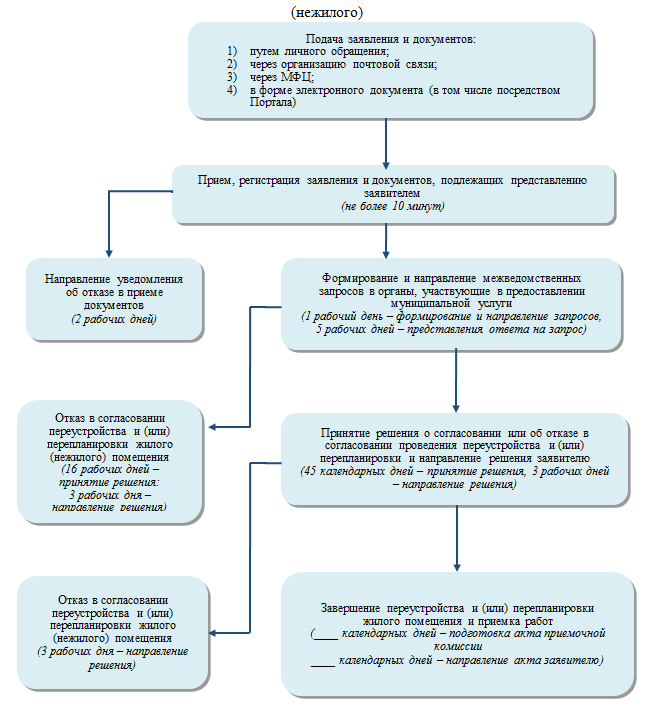 Приложение N 3к Административному регламенту"Согласование переустройстваи (или) перепланировки жилого (нежилого)помещения, расположенного на территорииЗамзорского муниципального образованияРАСПИСКАN ___________ от ___________________________В ПОЛУЧЕНИИ ДОКУМЕНТОВВыдана_____________________________________________________________________________(Ф.И.О. заявителя)Перечень документов, представленных заявителем самостоятельно:1. ______________________________________________________________________2. ______________________________________________________________________3. ______________________________________________________________________4. ______________________________________________________________________5. ______________________________________________________________________6. ______________________________________________________________________7. ______________________________________________________________________Перечень документов, которые будут получены по межведомственным запросам (заполняется в случае, если такие документы не были представлены заявителем по собственной инициативе):1. ______________________________________________________________________2. ______________________________________________________________________3. _______________________________________________________________________________________________________________	(должность, Ф.И.О. должностного лица, подписьвыдавшего расписку)Приложение N 4к Административному регламенту"Согласование переустройстваи (или) перепланировки жилого (нежилого)помещения, расположенного на территорииЗамзорского муниципального образованияРЕШЕНИЕо согласовании переустройства и (или) перепланировки жилого (нежилого) помещенияВ связи с обращением _____________________________________________________________________                                           (Ф.И.О. физического лица, наименование юридического лица - заявителя)о намерении провести переустройство и (или) перепланировку жилых (нежилых) помещений                                        (ненужное зачеркнуть)по адресу: __________________________________________________________________________________________________________________________________________ занимаемых (принадлежащих)              (ненужное зачеркнуть)на основании: ______________________________________________________________________                                    (вид и реквизиты правоустанавливающего документа на переустраиваемое и (или)______________________________________________________________________перепланируемое жилое (нежилое) помещение)по результатам рассмотрения представленных документов принято решение:1. Дать согласие на _______________________________________________________________________                         (переустройство, перепланировку, переустройство и перепланировку - нужное указать)жилых (нежилых) помещений в соответствии с представленным проектом (проектной документацией).2. Установить*:срок производства ремонтно-строительных работ с "____" ________________ 200___ г. по "____" ________________ 200___ г.режим производства ремонтно-строительных работ с ________________ по ________________ часов в дни.3. Обязать заявителя осуществить переустройство и (или) перепланировку жилого (нежилого) помещения в соответствии с проектом (проектной документацией) и с соблюдением требований______________________________________________________________________(указываются реквизиты нормативного правового акта субъекта____________________________________________________________________________________________________________________________________________Российской Федерации или акта органа местного самоуправления, регламентирующего порядок______________________________________________________________________проведения ремонтно-строительных работ по переустройству и (или) перепланировке жилых (нежилых) помещений)4. Установить, что приемочная комиссия осуществляет приемку выполненных ремонтно-строительных работ и подписание акта о завершении переустройства и (или) перепланировки жилого (нежилого) помещения в установленном порядке.5. Приемочной комиссии после подписания акта о завершении переустройства и (или) перепланировки жилого (нежилого) помещения направить подписанный акт в орган местного самоуправления.6. Контроль за исполнением настоящего решения возложить на _________________________________                                                                                                                                    (наименование структурного______________________________________________________________________подразделения и (или) Ф.И.О. должностного лица органа______________________________________________________________________осуществляющего согласование)____________________________________(подпись должностного лица органа, осуществляющего согласование)М.П.Получил: "____" ________________ 20___ г. _______________________________(подпись заявителя или    получения решения лично)                               ( уполномоченного лица заявителей)Решение направлено в адрес заявителя(ей) "____" ________________ 200___ г. (заполняется в случае направления решения по почте)_____________________________________________________________________________(подпись должностного лица, направившего решение в адрес заявителя(ей))Приложение N 5к Административному регламенту"Согласование переустройстваи (или) перепланировки жилого (нежилого)помещения, расположенного на территорииЗамзорского муниципального образованияГлаве Замзорского муниципального образования_____________________________Ф.И.О.от _____________________________(фамилия, имя, отчество для граждан)_____________________________(полное наименование организации -_____________________________для юридических лиц)адрес: ____________________________          (индекс) (населенный пункт)_____________________________(улица, дом, квартира)тел.: _____________________________(номер контактного телефона)УВЕДОМЛЕНИЕУведомляю о завершении переустройства и (или) перепланировки жилого (нежилого) помещения и прошу принять законченное переустройством и (или) перепланировкой жилое (нежилое) помещение приемочной комиссией.Адрес жилого (нежилого) помещения _________________________________________________________________________________________________________________________________________________________________________________________________________В результате выполненных работ жилое (нежилое) помещение имеет технические характеристики по данным обследования органа технической инвентаризации от______________________________________________________________________Количество комнат ______________________________________________________________________,Общая площадь ______________________________________________________________________Жилая площадь ______________________________________________________________________Приложение:______________________ _________________ /________________________________/                 (дата)                          (подпись)                      (расшифровка подписи)Приложение N 6к Административному регламенту"Согласование переустройстваи (или) перепланировки жилого (нежилого)помещения, расположенного на территорииЗамзорского муниципального образованияАКТПРИЕМКИ ВЫПОЛНЕННЫХ РАБОТ ПО ПЕРЕУСТРОЙСТВУ И (ИЛИ) ПЕРЕПЛАНИРОВКЕ ЖИЛОГО (НЕЖИЛОГО) ПОМЕЩЕНИЯот _____ ________________ 20__ г.Комиссия в составе: ______________________________________________________________________Председателя ______________________________________________________________________Членов комиссии: ______________________________________________________________________установила:1. Предъявлены к приемке выполненные работы по переустройству и (или) перепланировке (далее - работы) жилого (нежилого) помещения, расположенного по адресу:______________________________________________________________________а именно: ______________________________________________________________________(указывается перечень работ)______________________________________________________________________2. Работы выполнены на основании решения о согласовании переустройства и (или) перепланировки от __________________________ N ___________________________.3. Проектная документация разработана:______________________________________________________________________(состав документации,______________________________________________________________________наименование автора)4. Работы произведены:начало работ окончание работ"____" ________________ 20___ г. "____" ________________ 20___ г.5. На основании осмотра жилого (нежилого) помещения после переустройства и (или) перепланировки (элементов, инженерных систем) и ознакомления с проектной и исполнительной документацией установлено:5.1. ______________________________________________________________________перепланировка и (или) переустройство соответствует проекту/не соответствует - указать5.2. ______________________________________________________________________замечания членов комиссии (указать): устранены/не устранены6. В результате выполненных работ жилое (нежилое) помещение имеет технические характеристики по данным обследования органа технической инвентаризации от:______________________________________________________________________Количество комнат: ______________________________________________________________________Общая площадь: ______________________________________________________________________Жилая площадь: _____________________________________________________________________________Решение комиссии:1. Предъявленные к приемке работы: _________________________________________________________________________________________________________________________________________________________________________________________________________________________произведены в соответствии с проектом и требованиями нормативных документов, действующих для жилых (нежилых) домов.Приложения к акту:1. Исполнительная документация: ______________________________________________________________________________________________________________________________________________(проектные материалы с внесенными в установленном порядке изменениями)2. Акт освидетельствования скрытых работ: _________________________________________________________                                                                                                                             (указать)_____________________________________________________________________________Председатель комиссии: ___________________ (______________________________)                                                (личная подпись)               (расшифровка подписи)Члены комиссии:___________________ (______________________________)___________________ (______________________________)___________________ (______________________________)___________________ (______________________________)Понедельник8.00 – 17.00(перерыв 13.00 – 14.00)Вторник8.00 – 17.00(перерыв 13.00 – 14.00)Среда8.00 – 17.00(перерыв 13.00 – 14.00)Четверг8.00 – 17.00(перерыв 13.00 – 14.00)Пятница8.00 – 13.00N п/пФамилия, имя, отчествоДокумент, удостоверяющий личность (серия, номер, кем и когда выдан)Подпись*Отметка о нотариальном заверении подписей лиц12345